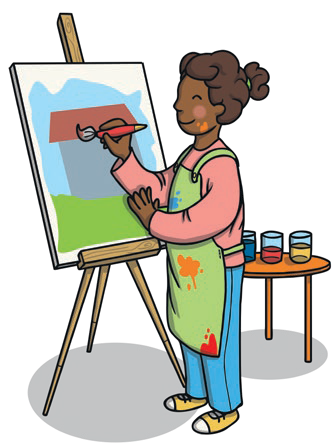 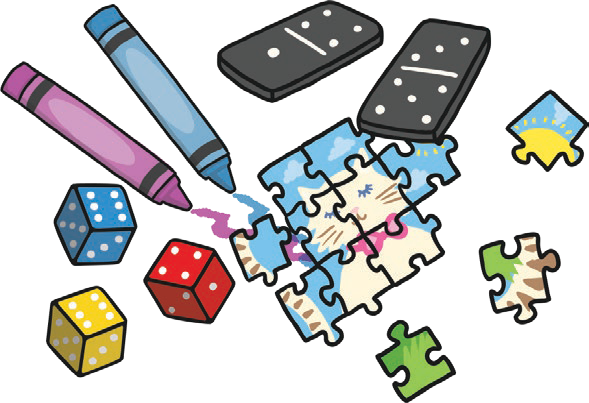 Activities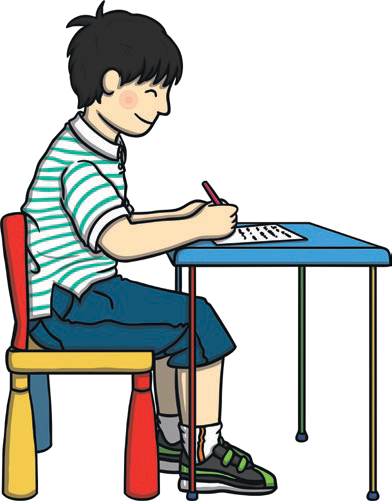 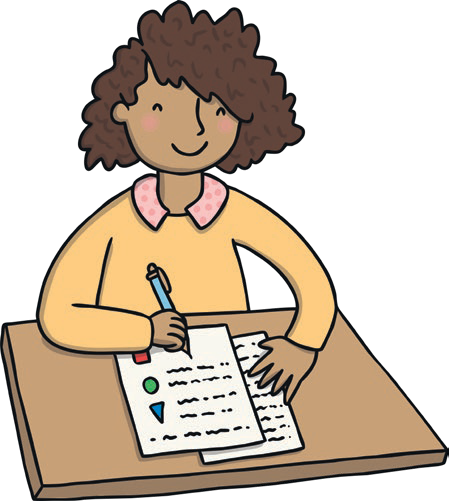 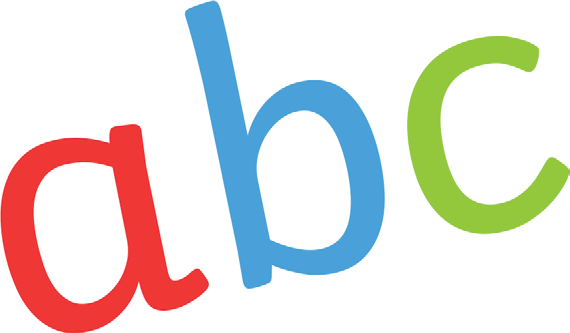 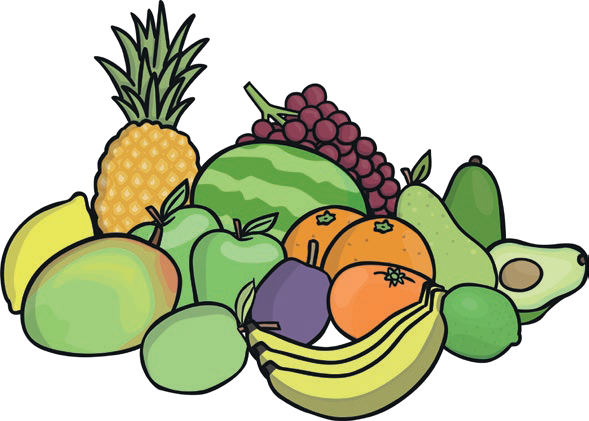 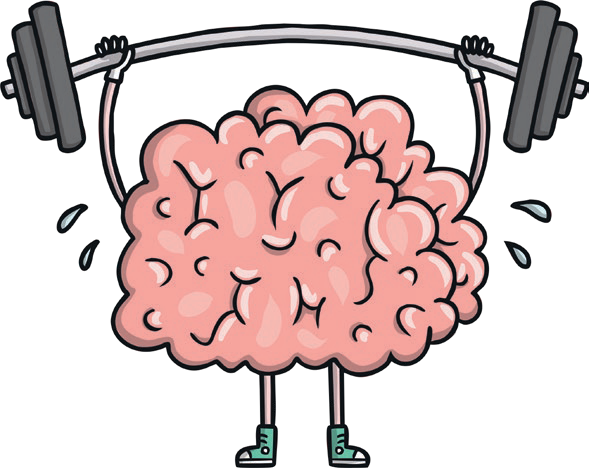 Growth Mindset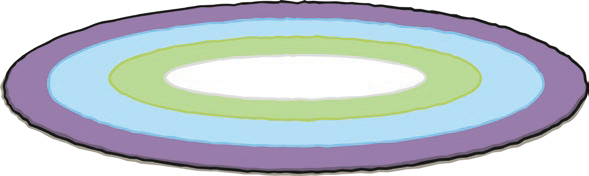 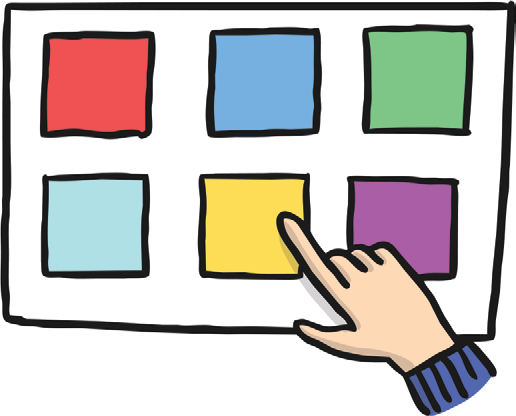 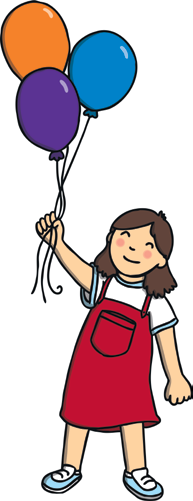 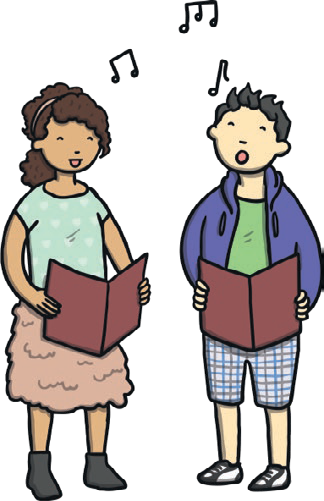 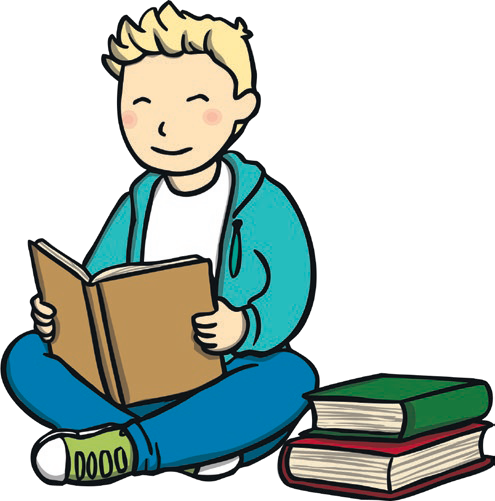 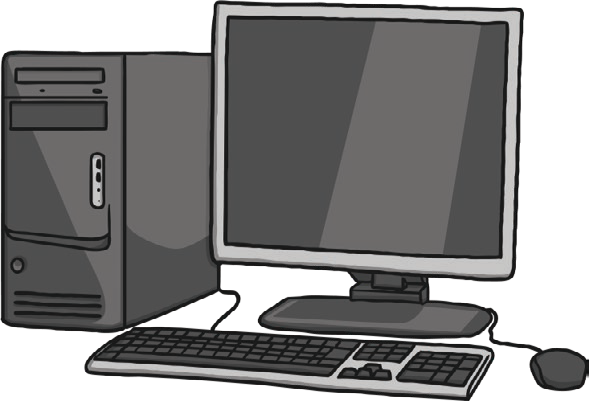 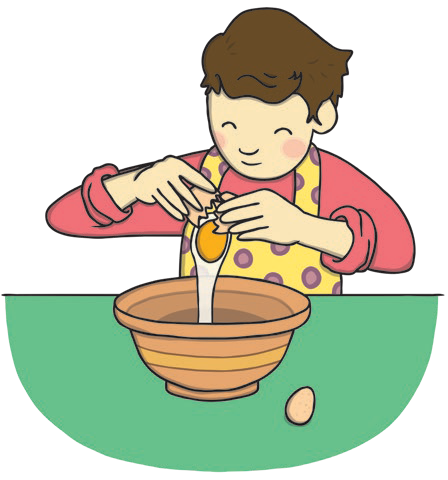 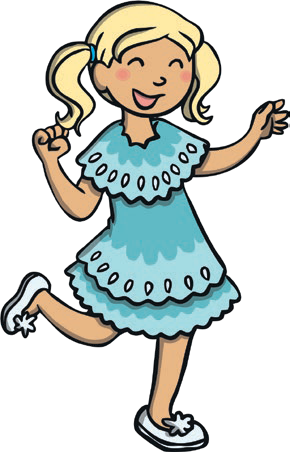 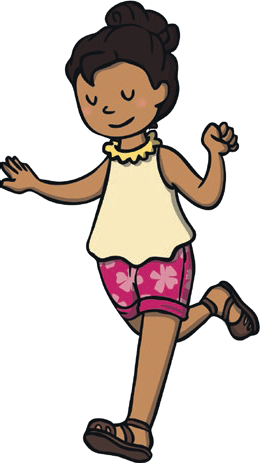 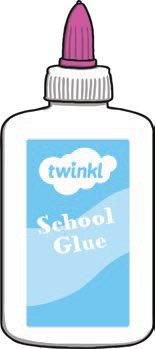 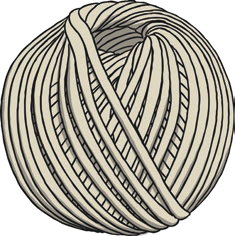 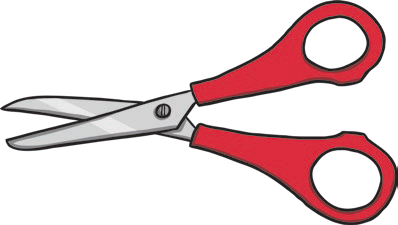 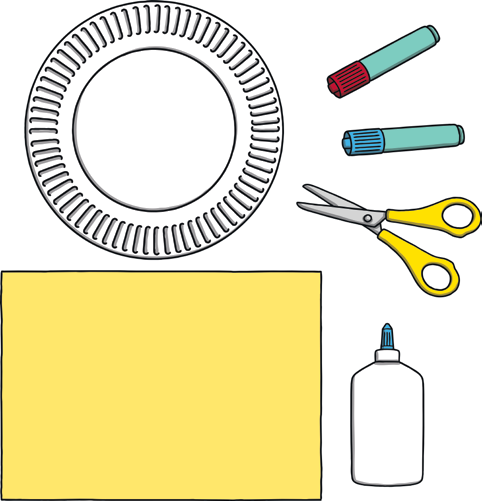 Art and Crafttwinkl.com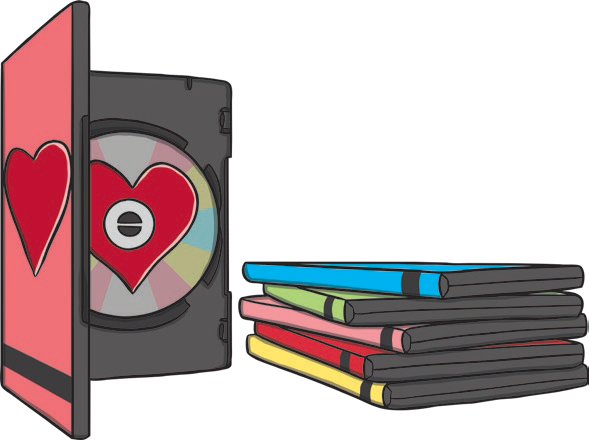 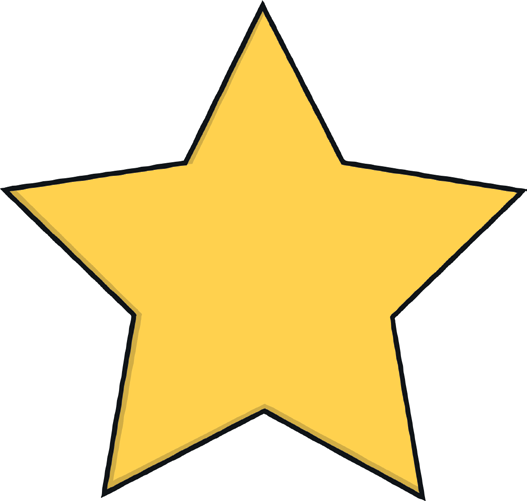 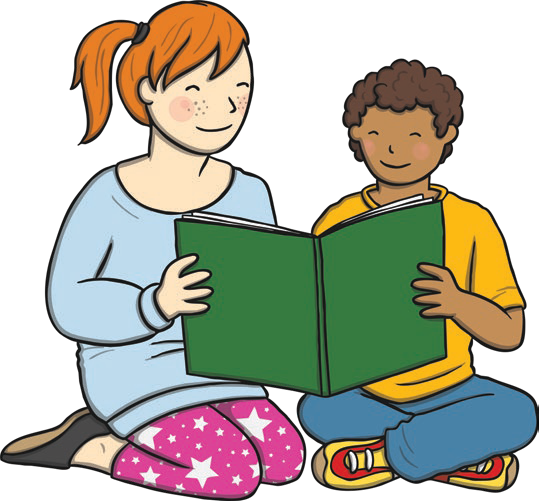 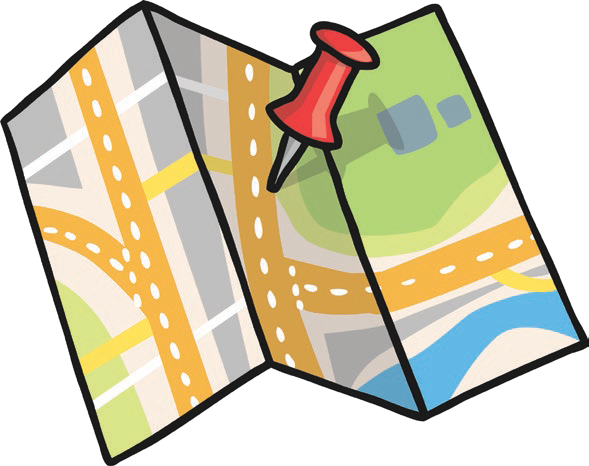 Geography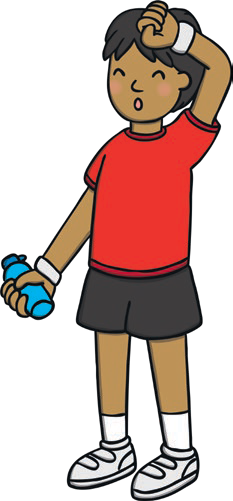 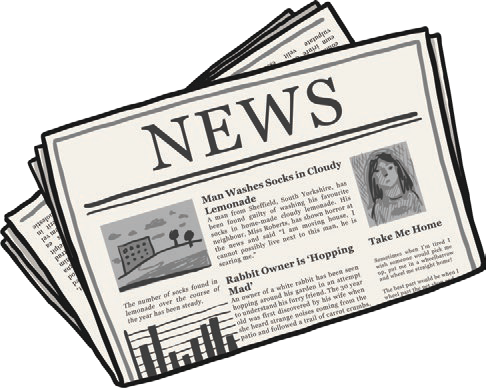 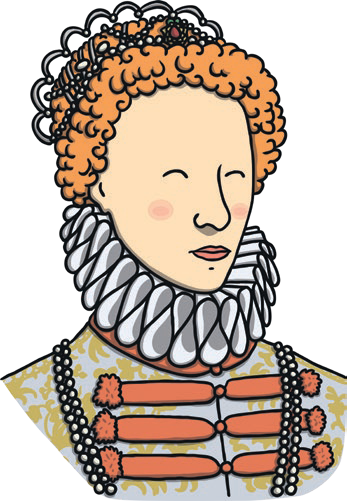 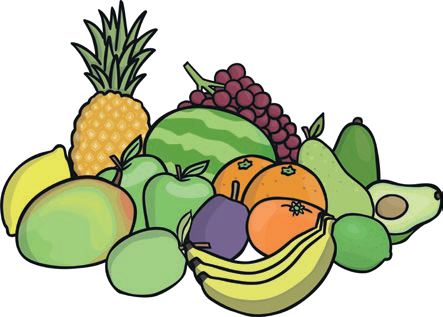 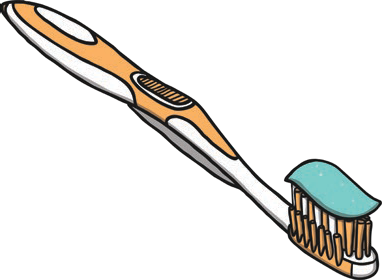 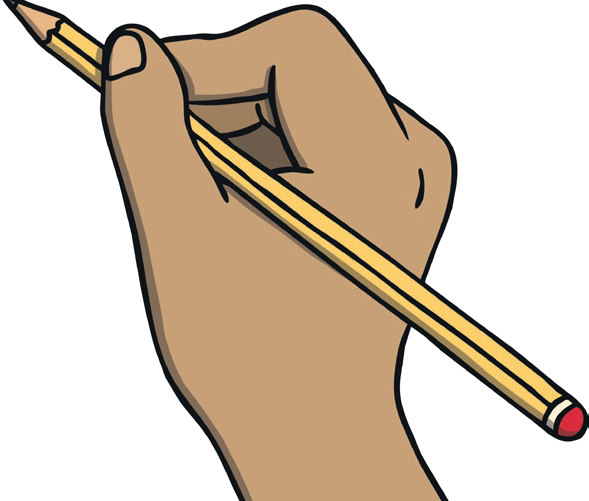 Handwriting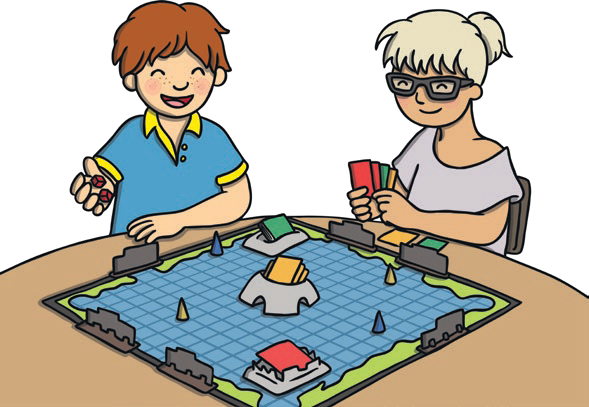 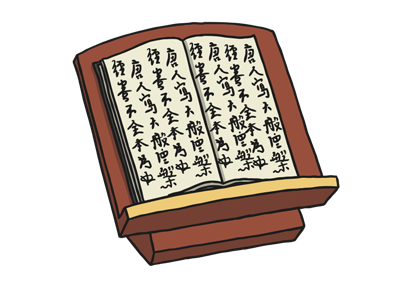 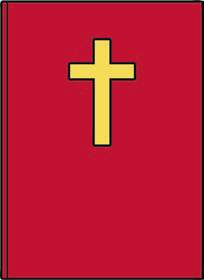 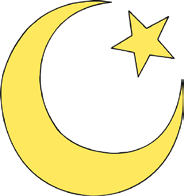 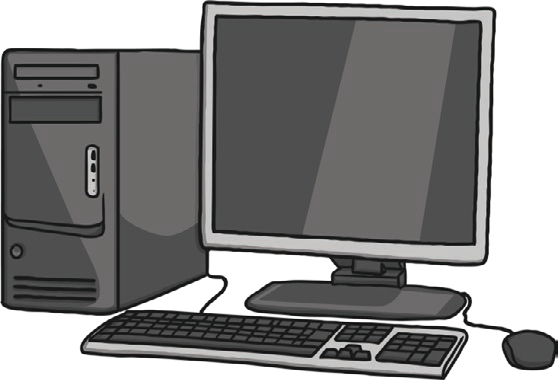 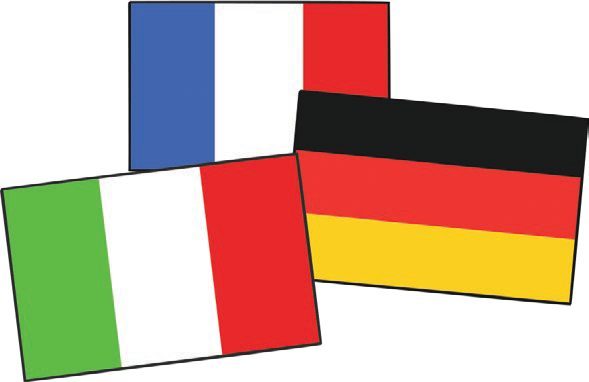 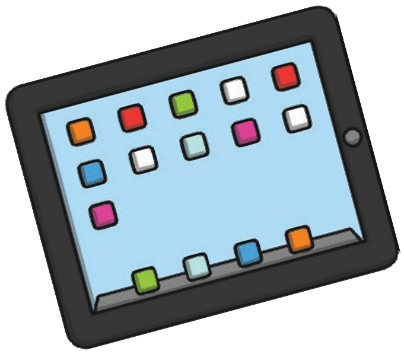 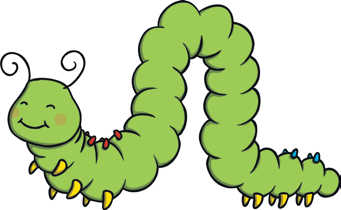 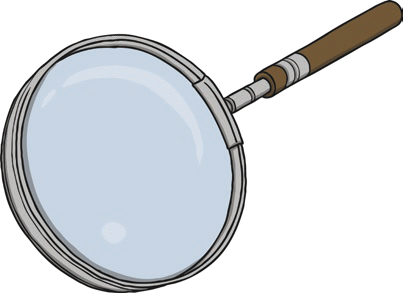 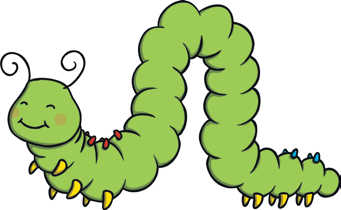 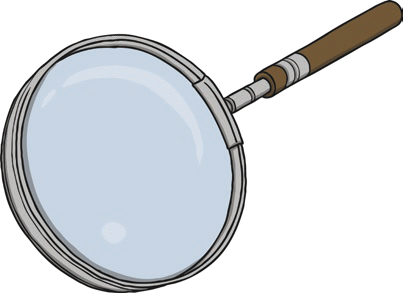 Investigation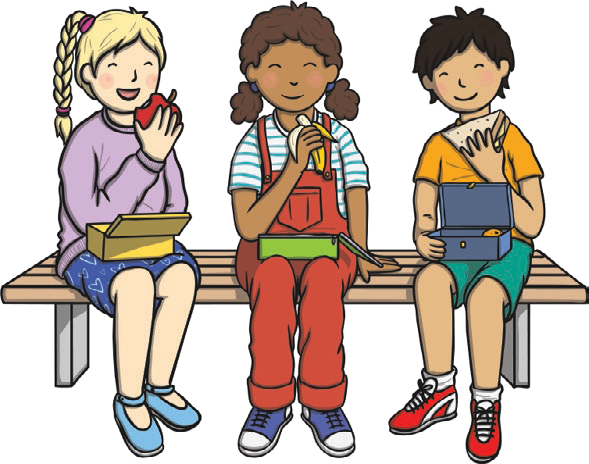 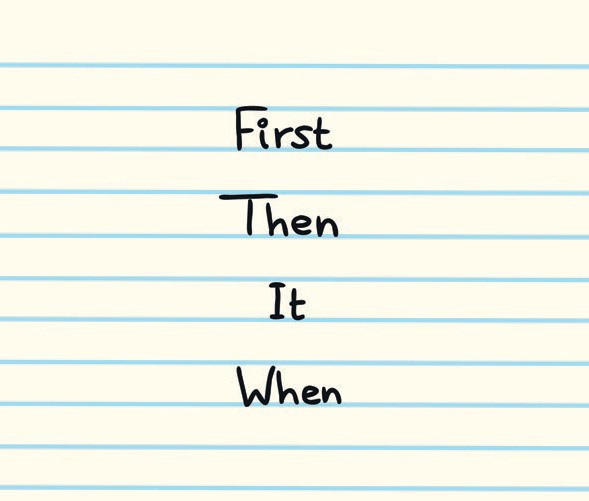 English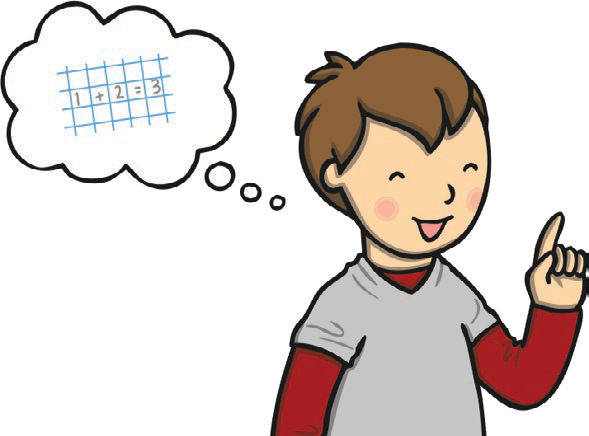 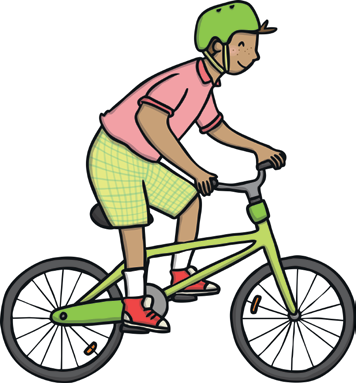 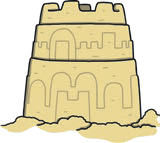 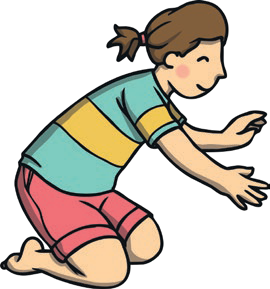 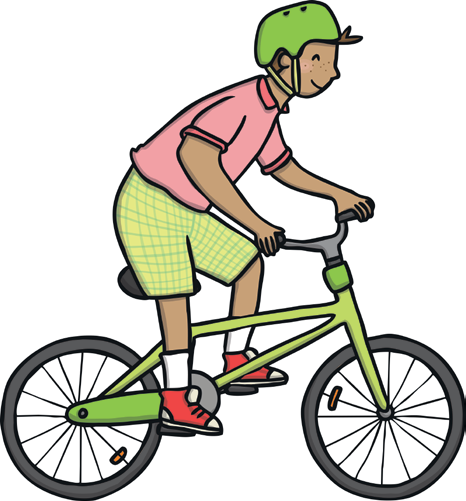 Outdoor Activity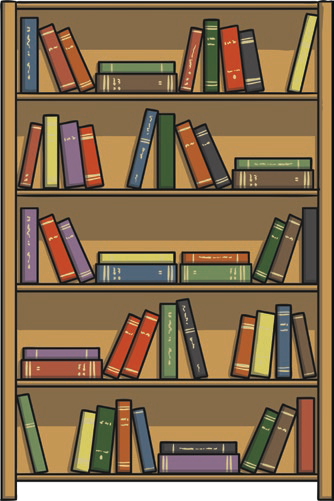 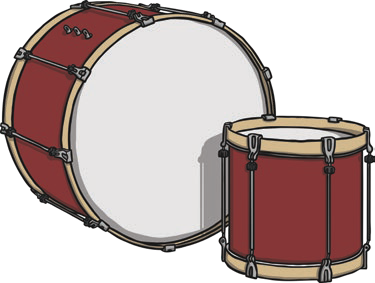 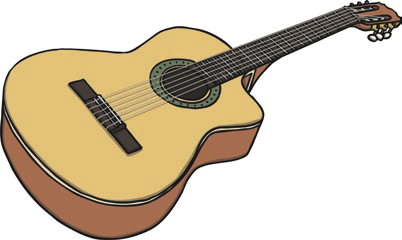 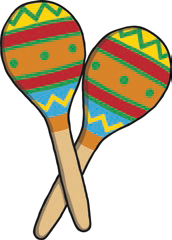 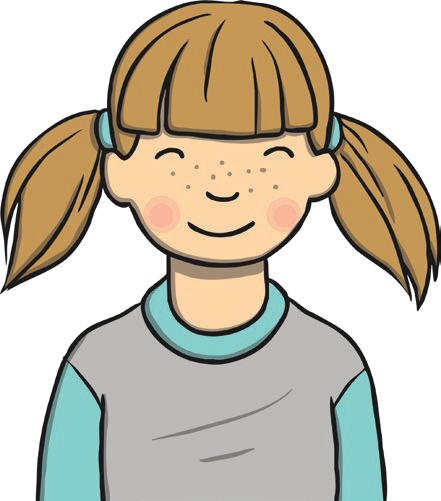 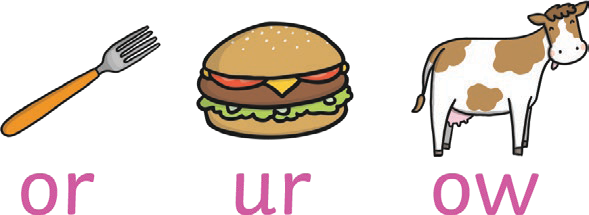 Personal, Social and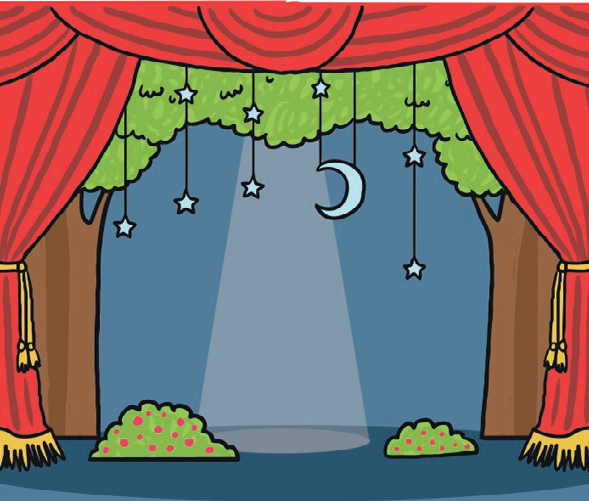 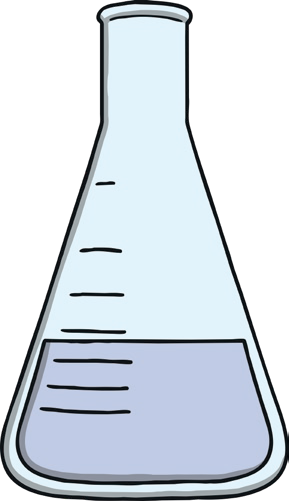 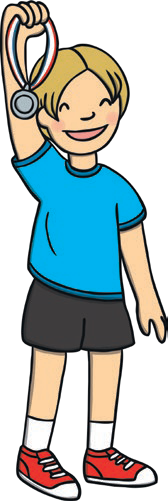 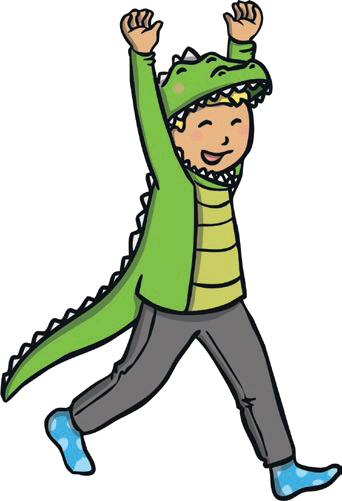 Role Play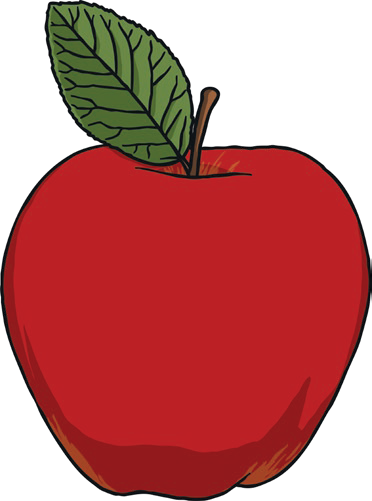 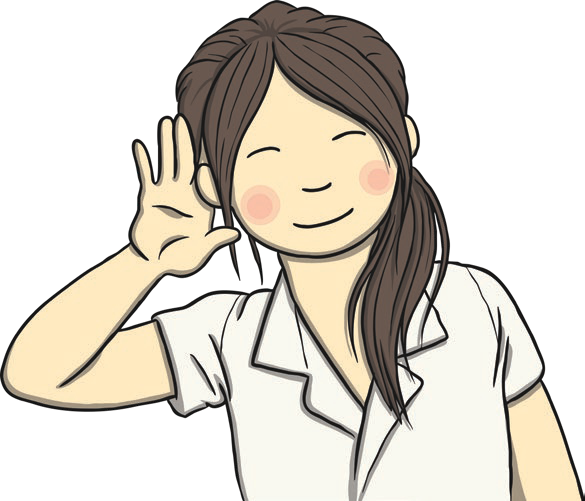 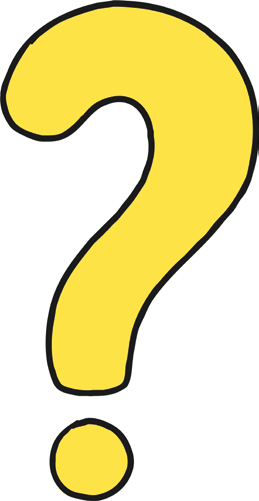 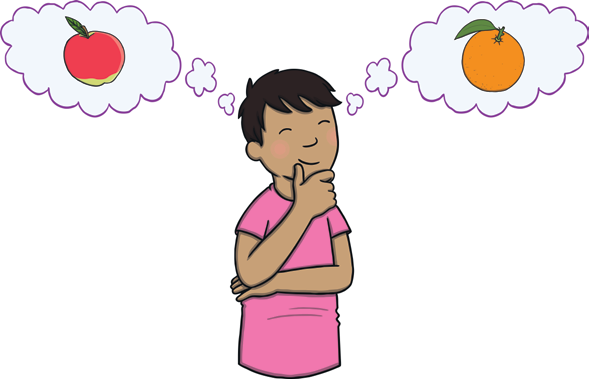 Thinking Skills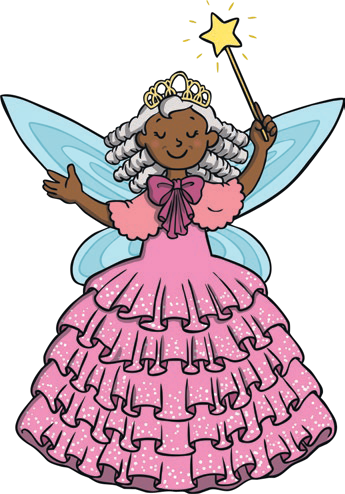 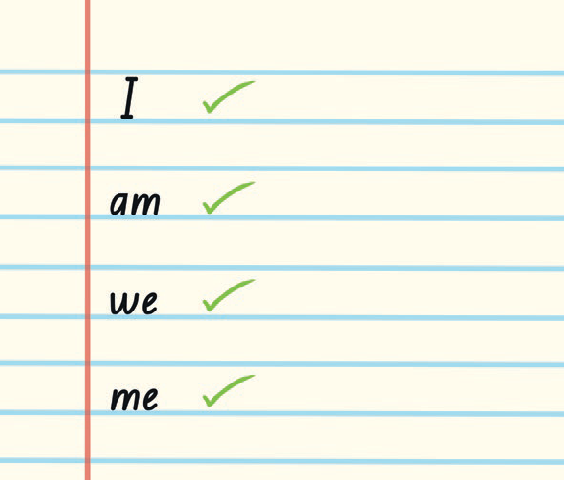 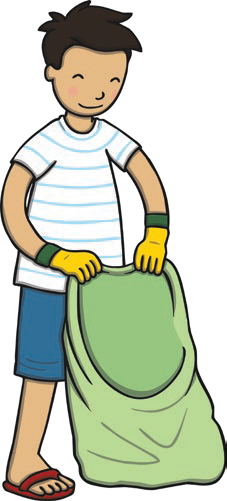 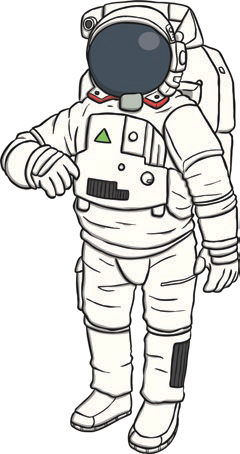 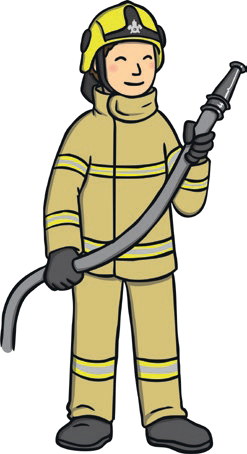 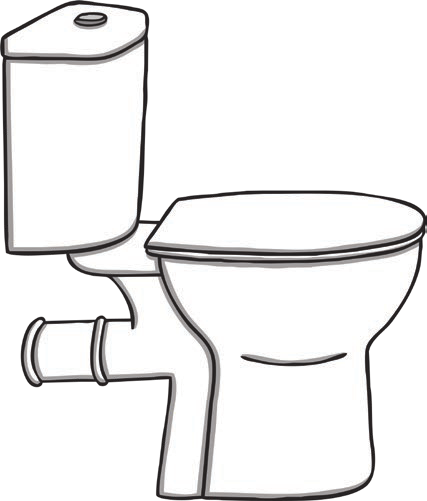 Toilet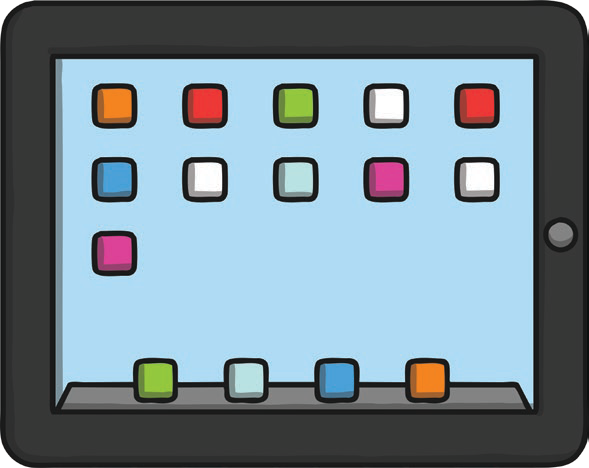 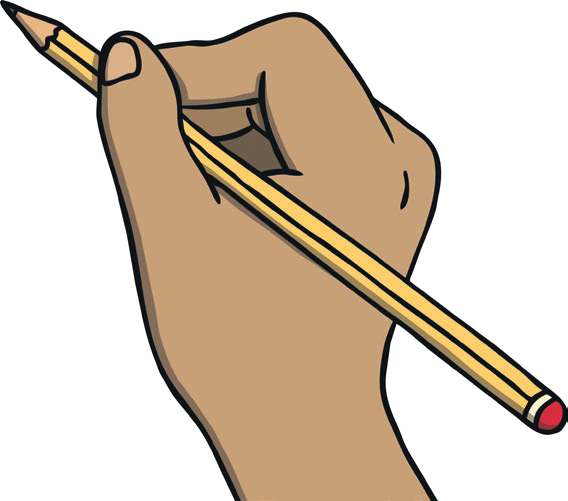 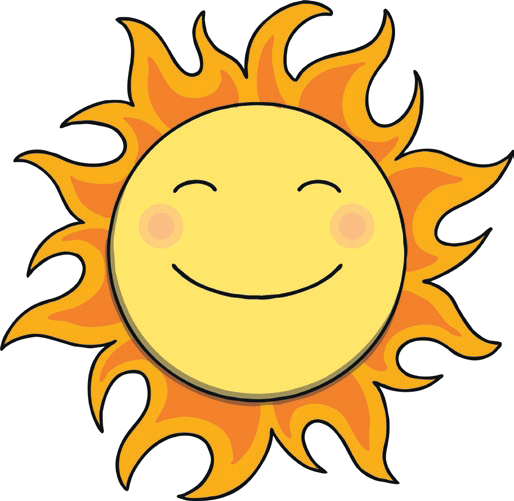 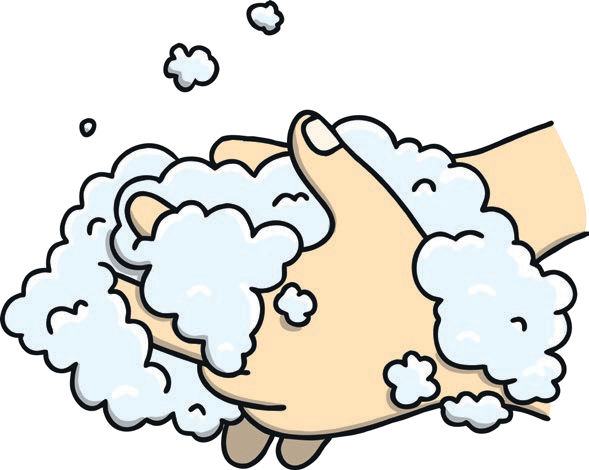 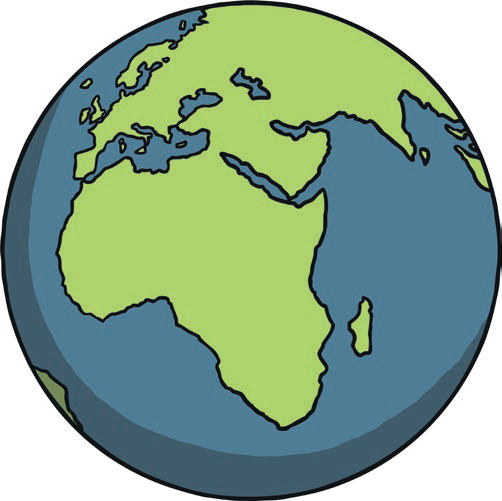 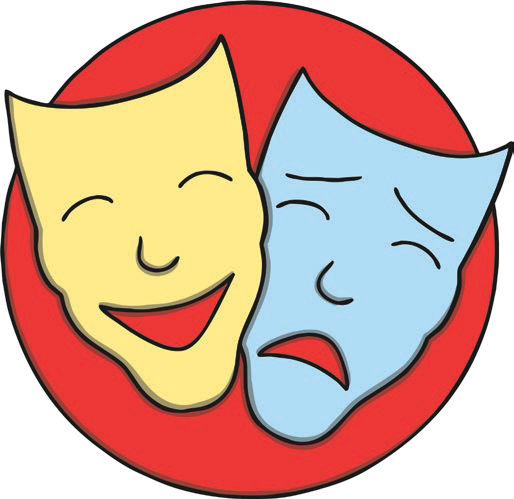 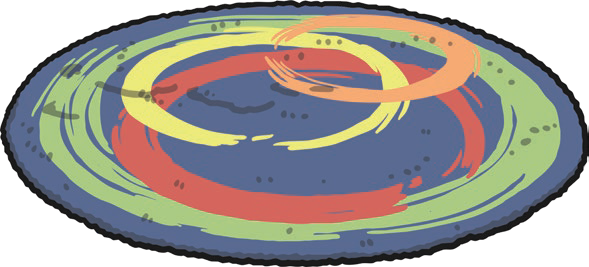 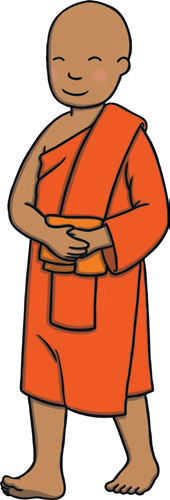 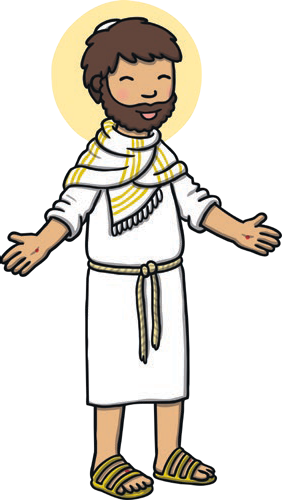 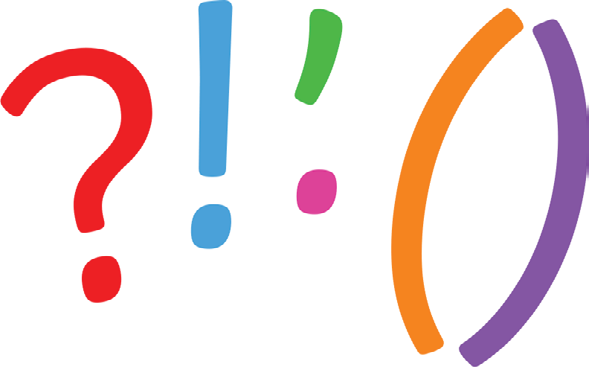 SPaG